P.E.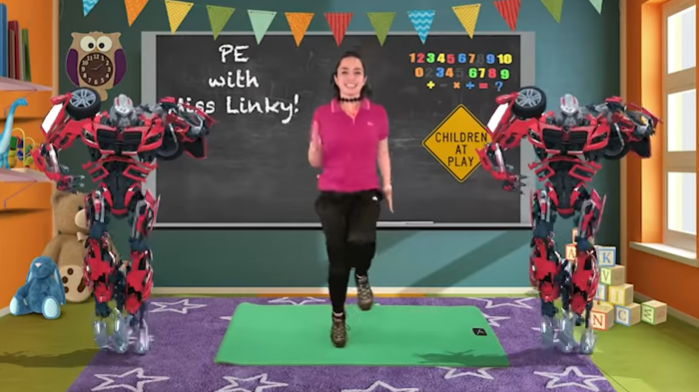 Enjoy a super hero workout here with Miss Linky.https://www.youtube.com/watch?v=VMj2ZgQqsNA